INDICAÇÃO Nº 920/2014Sugere ao Poder Executivo Municipal, que efetue estudos quanto à alteração de transito em Rua do Distrito Industrial.Excelentíssimo Senhor Prefeito Municipal, Nos termos do Art. 108 do Regimento Interno desta Casa de Leis, dirijo-me a Vossa Excelência para sugerir que, por intermédio do Setor competente, efetue estudos visando a possibilidade de mudança de Rua de mão dupla para sentido único, na Rua Henrique Wiezel, localizada no Distrito Industrial.Justificativa:Trata-se de Rua extremamente movimentada, o fluxo de veículos aumenta nos horários de entrada e saída das empresas ali existentes. Funcionários alegam que, atropelamentos são frequentes no local, temem a ocorrência de algum acidente fatal a qualquer momento.                     Plenário “Dr. Tancredo Neves”, em 25 de fevereiro de 2.014.Gustavo Bagnoli-vereador-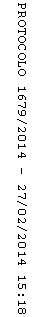 